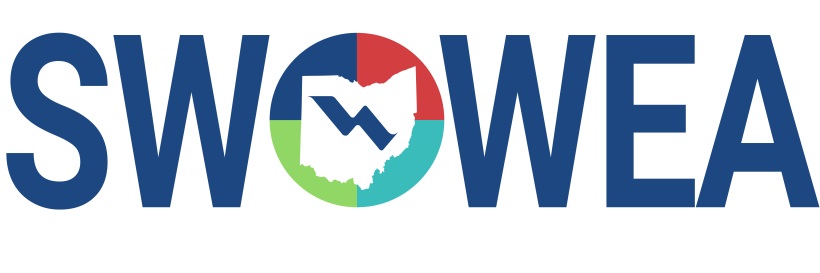 Presents theSWOWEA November Virtual SeminarNovember 5, 2020hosted bySWOWEA PLANT OPERATIONS COMMITTEEPRESENTATIONS        9:00 – 10:00 AM     Monitoring Biological Activity in Wastewater                                                           10:00 – 11:00 AM                 Wastewater Effluent Filtration      CONTACT HOURS2.0 Contact Hours Available.Pre-Register Online by 10/31/2020 at www.ohiowea.orgRegistrations will only be accepted online, the digital format will not allow for same day registration. Class size may be limited, pre-registration guarantees your seat. Also you will need to register with Go To Meeting as well as OWEA, a link will be sent after your registration has been processed. Questions? Please contact Bryan McNutt at (937) 478-7723 or bryanm@cityofmiddletown.org